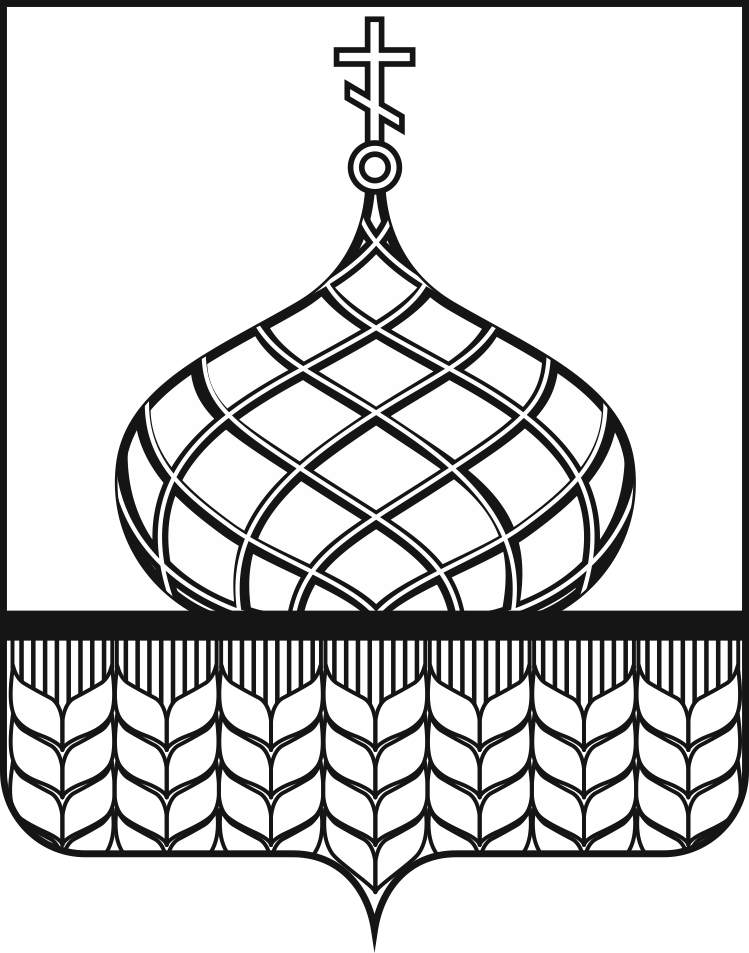 АДМИНИСТРАЦИЯ АННИНСКОГО  МУНИЦИПАЛЬНОГО РАЙОНАВОРОНЕЖСКОЙ ОБЛАСТИПОСТАНОВЛЕНИЕот  21.05.2021 г. № 277                   п.г.т. АннаО внесении изменений в постановлениеадминистрации  Аннинского муниципальногоВ соответствии с Земельным кодексом Российской Федерации от 25.10.2001 года №136-ФЗ, Федеральным законом от 25 октября 2001 г. N 137-ФЗ "О введении в действие Земельного кодекса Российской Федерации" и в связи с изменением реквизитов  счета «Средства во временном распоряжении», администрация Аннинского муниципального района Воронежской области  постановляет:   1. В постановление администрации  Аннинского муниципального района Воронежской области №235 от 12.05.2021 года«Об условиях проведения  повторного открытого аукциона на право заключения договора аренды земельного  участка  из земель сельскохозяйственного назначения, государственная собственность  на который не разграничена, для сельскохозяйственного использования.» следующие изменения:1.1.  В Приложении № 1  к постановлению администрации Аннинского муниципального района Воронежской области № 235 от 12.05.2021г. «Извещение о проведении повторного открытого аукциона на право заключения договора аренды земельного участка из земель сельскохозяйственного назначения, государственная собственность на который не разграничена, для сельскохозяйственного использования.» после слов: «Порядок внесения задатка:» следует читать текст в следующей редакции:«перечисление на нижеуказанный расчетный счет:УФК по Воронежской области (Отдел финансов Администрации Аннинского муниципального района Воронежской области, л/с 05313000680)                            ИНН 3601002336, КПП 360101001, р/с 03232643206020003100  ОТДЕЛЕНИЕ ВОРОНЕЖ БАНКА РОССИИ //УФК ПО ВОРОНЕЖСКОЙ ОБЛАСТИ  Г. ВОРОНЕЖ, БИК 012007084, Корсчет  40102810945370000023,                                ОГРН 1023600510482».В назначении платежа указать: «Оплата задатка для участия в повторном аукционе на право заключения договора аренды земельного участка по Лоту №___       площадь  ______________ кв.м., кадастровый номер _________________, дата повторного аукциона  «___» _____2021г.».2. Возложить контроль за выполнением настоящего постановления на председателя комитета по управлению муниципальным имуществом администрации Аннинского муниципального района Ж.Н. Лопатину.района Воронежской области  №235 от 12.05.2021 года«Об условиях проведения  повторного открытогоаукциона на право заключения договорааренды земельного  участка  из земель сельскохозяйственного назначения, государственная собственность  на которыйне разграничена , для сельскохозяйственного использования.»Глава Аннинского муниципального районаВ.И.Авдеев